Agnus :
La paix soit avec vous, la paix de Jésus Christ. La paix soit entre nous, la paix de son Esprit. 1- Agneau de Dieu, qui enlèves le péché du monde. Prends pitié de nous. (bis)2 - Agneau de Dieu, qui apportes enfin l’espoir au monde. Donne-nous la paix. (bis)Communion :Tu es là présent, livré pour nous. Toi le tout petit, le serviteur. Toi, le Tout Puissant, humblement tu t'abaisses. Tu fais ta demeure en nous Seigneur.1 - Le pain que nous mangeons, le vin que nous buvons, c’est ton corps et ton sang,Tu nous livres ta vie, tu nous ouvres ton cœur, tu fais ta demeure en nous Seigneur.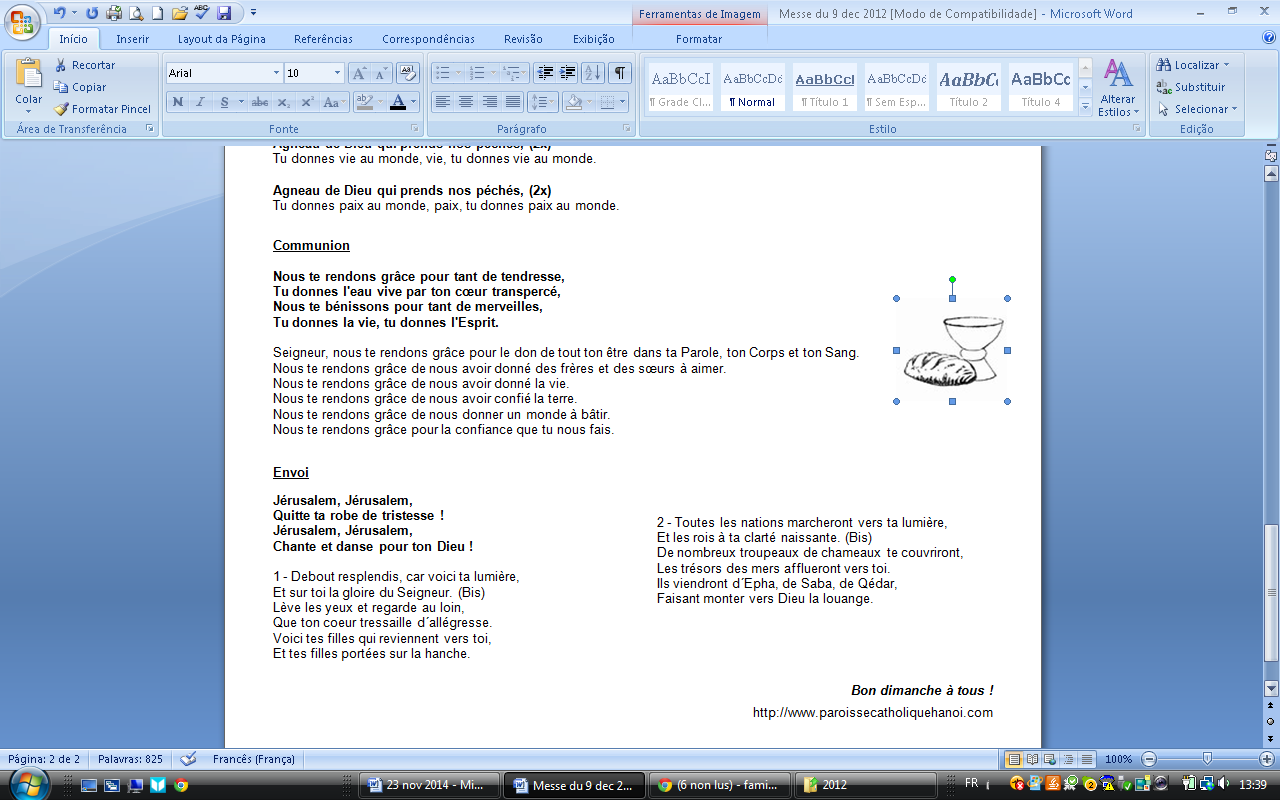 2 - Par le don de ta vie, tu désires aujourd'hui reposer en nos cœurs.Brûlé de charité, assoiffé d'être aimé, tu fais ta demeure en nous Seigneur.3 - Unis à ton amour, tu nous veux pour toujours ostensoirs du Sauveur,En notre humanité, tu rejoins l'égaré, tu fais ta demeure en nous Seigneur. 
Chant d’envoi :1. Si tu dénoues les liens de servitude, si tu libères ton frère enchaîné,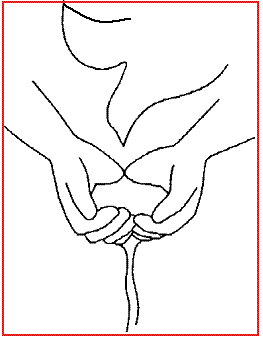 La nuit de ton chemin sera lumière de midi. (bis)Alors, de tes mains, pourra naître une sourceLa source qui fait vivre la terre de demain. La source qui fait vivre la terre de Dieu.2. Si tu partages le pain que Dieu te donne, avec celui qui est ta propre chair,La nuit de ton amour sera lumière de midi. (bis) Alors, de ton cœur, pourra sourdre une eau vive L'eau vive qui abreuve la terre de demain. L'eau vive qui abreuve la terre de Dieu.3. Si tu détruis ce qui opprime l'homme, si tu relèves ton frère humilié,La nuit de ton combat sera lumière de midi. (bis)Alors, de ton pas, pourra naître une danseLa danse qui invente la terre de demain. La danse qui invente la terre de Dieu.Bon dimanche !www.paroissecatholiquehanoi.com   -  facebook : Paroisse Hanoi   -  paroissecatholiquehanoi@gmail.comDimanche 22 mars 20155ème dimanche du Carême - Cathédrale de HanoiChant d’entrée :1. Seigneur, avec toi nous irons au désert, poussés comme toi par l’Esprit (bis). Et nous mangerons la parole de Dieu, et nous choisirons notre Dieu, 		Et nous fêterons notre Pâque au désert. Nous vivrons le désert avec toi ! 		2. Seigneur nous irons au désert pour guérir, poussés comme toi par l’Esprit (bis).Et tu ôteras de nos cœurs le péché, et tu guériras notre mal,Et nous fêterons notre Pâque au désert. O vivant qui engendre la vie !3. Seigneur nous irons au désert pour prier, Poussés comme toi par l’Esprit (bis).Et nous goûterons le silence de Dieu, Et nous renaîtrons dans la joie,Et nous fêterons notre Pâque au désert. Nous irons dans la force de Dieu !Prière pénitentielle : Je confesse à Dieu Tout-Puissant, je reconnais devant mes frères, que j’ai péché en pensée, en parole, par action et par omission. Oui, j’ai vraiment péché. C’est pourquoi je supplie la Vierge Marie, les anges et tous les saints et vous aussi, mes frères, de prier pour moi le Seigneur notre Dieu.Kyrie : 1 - Jésus, Berger de toute humanité, Tu es venu chercher ceux qui étaient perdus.
Prends pitié de nous, fais-nous revenir, Fais-nous revenir à toi ! Prends pitié de nous 2 - Jésus, Berger de toute humanité, Tu es venu guérir ceux qui étaient malades.3 - Jésus, Berger de toute humanité, Tu es venu sauver ceux qui étaient pécheurs.1ère lecture : lecture du livre du prophète Jérémie : Voici venir des jours – oracle du Seigneur –, où je conclurai avec la maison d’Israël et  avec la maison de Juda une alliance nouvelle. Ce ne sera pas comme l’alliance que j’ai conclue avec leurs pères, le jour où je les ai pris par la main pour les faire sortir du pays d’Égypte : mon alliance, c’est eux qui l’ont rompue, alors que moi, j’étais leur maître – oracle du Seigneur.  Mais voici quelle sera l’alliance que je conclurai avec la maison d’Israël quand ces jours-là seront passés – oracle du Seigneur. Je mettrai ma Loi au plus profond d’eux-mêmes ; je l’inscrirai sur leur cœur. Je serai leur Dieu, et ils seront mon peuple. Ils n’auront plus à instruire chacun son compagnon, ni chacun son frère en disant : « Apprends à connaître le Seigneur ! » Car tous me connaîtront, des plus petits jusqu’aux plus grands – oracle du Seigneur. Je pardonnerai leurs fautes, je ne me rappellerai plus leurs péchés.Psaume : Crée en moi un cœur pur, ô mon Dieu.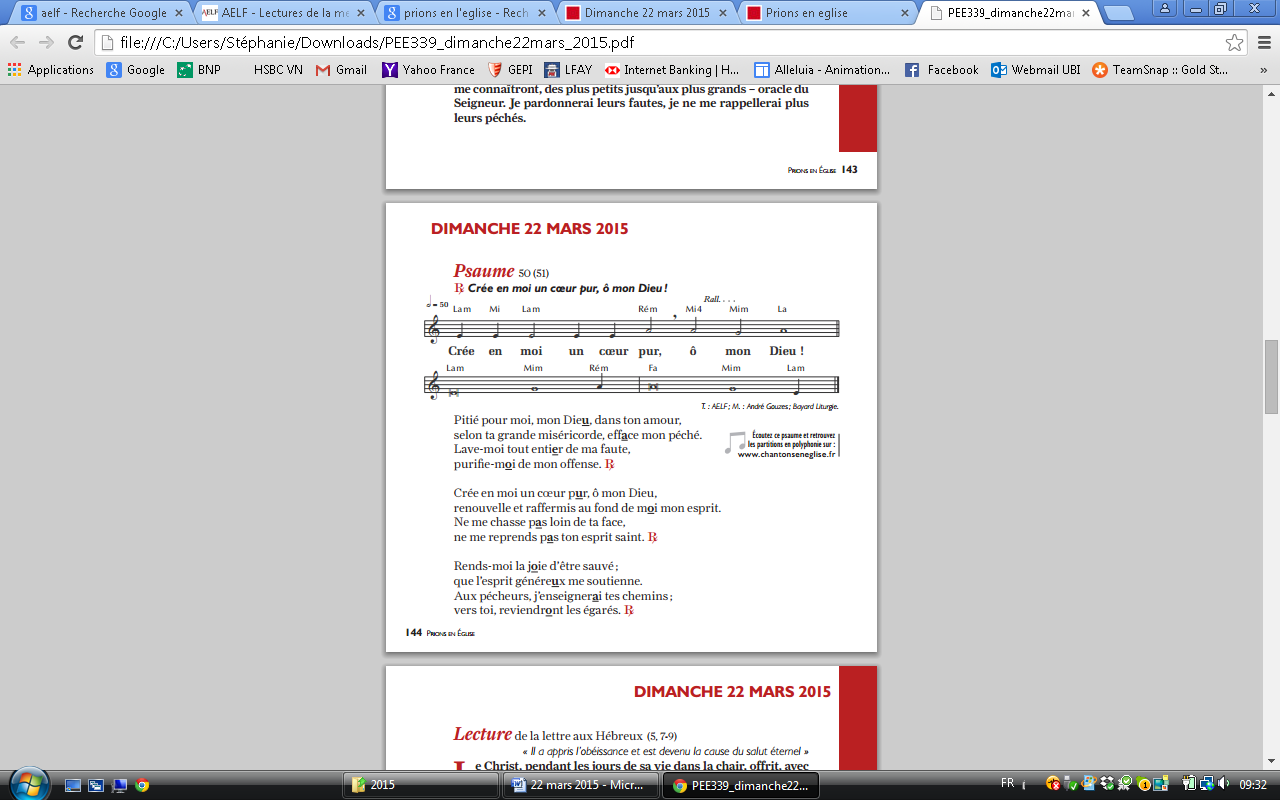 1 - Pitié pour moi, mon Dieu, dans ton amour, selon ta grande miséricorde, efface mon péché. Lave-moi tout entier de ma faute, purifie-moi de mon offense.
2 - Crée en moi un cœur pur, ô mon Dieu, renouvelle et raffermis au fond de moi mon esprit. Ne me chasse pas loin de ta face, ne me reprends pas ton esprit saint.
3 - Rends-moi la joie d’être sauvé ; que l’esprit généreux me soutienne. Aux pécheurs, j’enseignerai tes chemins ; vers toi, reviendront les égarés.2ème lecture : lecture de la lettre aux hébreux : Le Christ, pendant les jours de sa vie dans la chair, offrit, avec un grand cri et dans les larmes, des prières et des supplications à Dieu qui pouvait le sauver de la mort,
et il fut exaucé en raison de son grand respect. Bien qu’il soit le Fils, il apprit par ses souffrances l’obéissance et, conduit à sa perfection, il est devenu pour tous ceux qui lui obéissent la cause du salut éternel.Acclamation de l’Évangile : Gloire au Christ, parole éternelle du Dieu vivant! Gloire à toi, Seigneur!Si quelqu’un veut me servir, qu’il me suive, dit le Seigneur ; et là où moi je suis, là aussi sera mon serviteur.Gloire au Christ, lumière éternelle du Dieu vivant! Gloire à toi, Seigneur !Évangile de Jésus Christ selon saint Marc : En ce temps-là, il y avait quelques Grecs parmi ceux qui étaient montés à Jérusalem
pour adorer Dieu pendant la fête de la Pâque. Ils abordèrent Philippe, qui était de Bethsaïde en Galilée, et lui firent cette demande : « Nous voudrions voir Jésus. »
Philippe va le dire à André, et tous deux vont le dire à Jésus. Alors Jésus leur déclare : « L’heure est venue où le Fils de l’homme doit être glorifié. Amen, amen, je vous le dis : si le grain de blé tombé en terre ne meurt pas, il reste seul ; mais s’il meurt, il porte beaucoup de fruit. Qui aime sa vie la perd ; qui s’en détache en ce monde la gardera pour la vie éternelle. Si quelqu’un veut me servir, qu’il me suive ; et là où moi je suis, là aussi sera mon serviteur. Si quelqu’un me sert, mon Père l’honorera. 
Maintenant mon âme est bouleversée. Que vais-je dire ? “Père, sauve-moi de cette heure” ? – Mais non ! C’est pour cela que je suis parvenu à cette heure-ci ! Père, glorifie ton nom ! » Alors, du ciel vint une voix qui disait : « Je l’ai glorifié et je le glorifierai encore. » En l’entendant, la foule qui se tenait là disait que c’était un coup de tonnerre. D’autres disaient : « C’est un ange qui lui a parlé. » Mais Jésus leur répondit 
« Ce n’est pas pour moi qu’il y a eu cette voix, mais pour vous. Maintenant a lieu le jugement de ce monde ; maintenant le prince de ce monde va être jeté dehors ; et moi, quand j’aurai été élevé de terre, j’attirerai à moi tous les hommes. » Il signifiait par là de quel genre de mort il allait mourir. Credo :Je crois en Dieu, le Père tout-puissant, créateur du ciel et de la terre. Et en Jésus-Christ, son Fils unique, notre Seigneur, qui a été conçu du Saint-Esprit, est né de la Vierge Marie, a souffert sous Ponce Pilate, a été crucifié, est mort et a été enseveli, est descendu aux enfers. Le troisième jour est ressuscité des  morts, est monté aux cieux, est assis à la droite de Dieu le Père tout-puissant, d’où il viendra juger les vivants et les morts. Je crois en l’Esprit Saint, à la Sainte Eglise catholique, à la communion des saints, à la rémission des péchés, à la résurrection de la chair, à la vie éternelle. Amen.Prière universelle : Sûrs de ton amour et forts de notre foi, Seigneur, nous te prions.Offertoire : (musique)Sanctus : (Petite messe)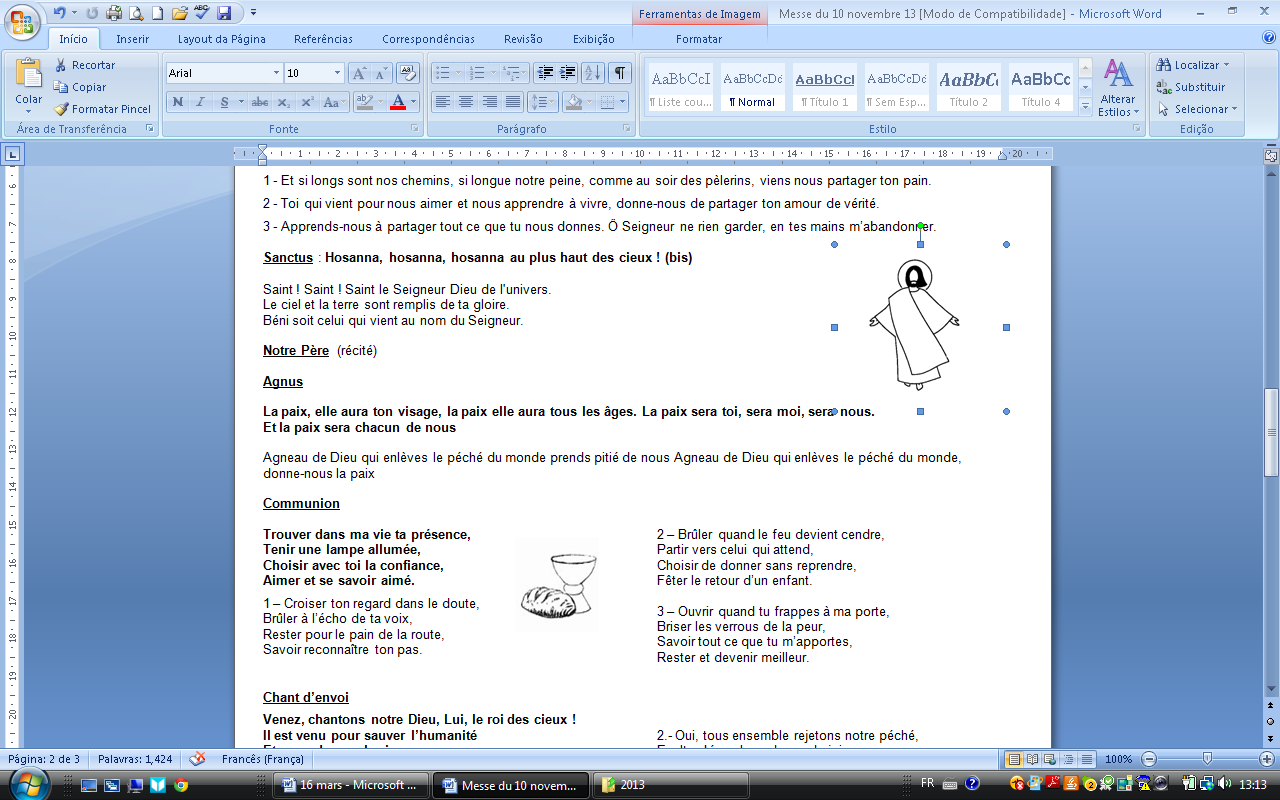 Hosanna, hosanna, hosanna au plus haut des cieux ! (bis)Saint ! Saint ! Saint le Seigneur Dieu de l'univers.Le ciel et la terre sont remplis de ta gloire.Hosanna, hosanna, hosanna au plus haut des cieux ! (bis)Béni soit celui qui vient au nom du Seigneur. Hosanna, hosanna, hosanna au plus haut des cieux ! (bis) Notre Père : (récité)Notre Père qui es aux cieux, que ton Nom soit sanctifié, que ton règne vienne, Que ta volonté soit faite sur la terre comme au ciel. Donne-nous aujourd'hui notre pain de ce jour. Pardonne-nous nos offenses, comme nous pardonnons aussi à ceux qui nous ont offensés. Et ne nous soumets pas à la tentation, mais délivre nous du mal.